University of South FloridaMorsani College of MedicineELECTIVE Introduction to Emergency Medicine MDT 8710Syllabus2022-2023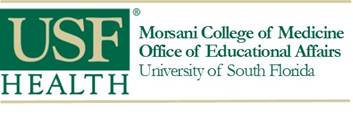 COVID 19 COMPLIANCE STATEMENTAll students must be aware of and comply with university policies regarding Covid-19.  They should also be aware of and comply with the policies at the clinical affiliates where their clinical training occurs.  Failure to do so may result in disciplinary actionCourse DescriptionThis introduction to emergency medicine integrates clinical skills and evidence-based medicine through didactic lectures, observation, performance of clinical procedures, hands-on clinical experiences, and direct interaction with faculty, individual patients, and families. Students will manage the patient using the “team approach,” which involves EMTs, nurses, physicians, and students. They are expected to evaluate patients, address their presenting complaints, initiate workup.Course DirectorAnish Zachariah, MDAnish@usf.eduCourse CoordinatorBrittany Olsonbrittanyanneolson@usf.eduDirector’s WelcomeWelcome to the University of South Florida Emergency Medicine Clerkship, Tampa General Hospital, Department of Emergency Medicine. For the next several weeks, you will be assigned to the Emergency Department. You will work one-on-one with experienced Emergency Physicians. We will help you develop your history-taking ability, physical skill assessment, and diagnostic and management skills. We are glad to welcome you to our department! We try to make this rotation fun, and one that stimulates you to learn through many different learning opportunities. This course is designed to introduce you to emergency medicine with all its unique opportunities and challenges. The best way to learn emergency medicine is to “do it.” You will be expected to evaluate patients, address their presenting complaints, initiate work-ups, and provide definitive therapies. Often the most critically ill patients are managed using the “team approach,” which involves EMTs, nurses, physicians, and students. How much you learn, see, and do depends primarily on your effort and interest.Our goal is to help you enrich your knowledge, hone your clinical skills, and develop a caring, compassionate, and empathetic attitude in dealing with patients and their families. This Emergency Medicine clerkship has a multifaceted approach to student education. We teach the essentials of Emergency Medicine, integrating clinical skills and evidence-based medicine through didactic lectures, observation, performance of clinical procedures, hands on clinical experiences and direct interaction with faculty, individual patients, and families. We teach essential Emergency Medicine procedures as well as their indications, contraindications, benefits and risks, and potential complications. You will learn and practice on mannequins, simulators, and each other (for venipuncture, IVs, Trauma FAST ultrasound exam). There is a lab, using simulators to practice some of the less common procedures, cricothyrotomy and tube thoracostomy. The ED is an energy-filled, busy place. We look forward to sharing opportunities for growth with you. Remember: the more effort you put into the rotation, the greater your rewards will be. We look forward to working with you and anticipate that your rotation will be a rewarding experience, both personally and professionally.Elective Objectives This introduction to Emergency Medicine integrates clinical skills and evidence-based medicine through didactic lectures, observation, performance of clinical procedures, hands-on clinical experiences, and direct interaction with faculty, individual patients, and families. Students will manage the patient using the "team approach," which involves EMTs, nurses, physicians, and students. They are expected to evaluate patients, address their presenting complaints, initiate workups, and provide definitive therapies. There is also interactive simulated skills sessions ranging from suturing, central lines, lumbar puncture, and intubations.Course Design/ExpectationsStudents will participate in the following activities:1. Attendance & participation at weekly grand rounds (Wednesday mornings)2. Attendance & participation at the Simulation Lab3. Emergency Department clinical shifts in which students:a) Obtain history/ROS and perform physical evaluation of patients in the emergency      departmentb) Present patient cases to attending physicians and/or senior residents, including differential diagnosis and management plansc) Participate in procedures such as laceration repair, incision & drainage, endotracheal intubation, ultrasound, central line placement, and other procedures deemed appropriate with explicit approval from the supervising physician(s)4. At the beginning of the rotation the students will have to complete preliminary test5. At the end of the rotation, the students will have to complete final test6. Experience with ED ultrasound 7. Additional events such as disaster drills or special conference events may occur8. Completion of other presentations either written or oral presentations 9. Students will demonstrate a basic level of competency of history, physical examination, procedural, and problem-solving skills required to adequately assess and manage the spectrum of disease processes seen in Emergency Medicine.10. Students will practice evidence-based medicine.11. Students will establish effective and ethically sound relationships with patients, faculty, staff, and peers to provide quality health care.12. Students will respect and be sensitive to the individuality, values, goals, concerns, and rights of all with whom they interact in the healthcare setting.13. Students will effectively integrate ancillary healthcare resources and appropriately utilize business systems for optimal care of their patients.14. Students will be introduced to essential emergency medicine procedures, including their indications, contraindications, and potential complications. These procedures may include phlebotomy, intravenous access, arterial puncture, electrocardiogram, tonometry, central venous access, basic and advanced airway management, suturing, cricothyrotomy, tube thoracostomy, emergency thoracotomy, and trauma FAST ultrasound exam.Course Location/Contact InformationTampa General Hospital Emergency DepartmentBayshore Pavilion - 2nd Floor1 Tampa General CircleED communications office: 813-844-7330Educational SessionsGrand Rounds is every Wednesday 0700-1200 unless otherwise specified.This is typically virtual using an online meeting platform, though it may be in person at times.  You will be informed via email of where to meet and if there is any adjustment of the start or end times. The Simulation Labs will be once during your rotation and will be at the Center for Advanced Medical Learning and Simulation (CAMLS) which is located at 124 S. Franklin Street, Tampa. When we meet at CAMLS please expect to receive a parking pass by email 1-2 days prior to the event. This will need to be printed and placed on the dashboard of your vehicle.We occasionally meet at the Center for Advanced Medical Learning and Simulation (CAMLS) which is located at 124 S. Franklin Street, Tampa. When we meet at CAMLS please expect to receive a parking pass by email 1-2 days prior to the event. This will need to be printed and placed on the dashboard of your vehicle.Recommended Texts/ResourcesRecommended texts:1) Case Files – Emergency Medicine2) PreTest – Emergency Medicine3) Ottawa’s Clerkship Guide to Emergency Medicine – this will be sent to you via email at orientationMCOM Program Objectives1. Patient CareProvide patient-centered care that is compassionate, appropriate, and effective for the treatment of health problems and the promotion of health1.1 Perform all medical, diagnostic, and surgical procedures considered essential for the area of practice1.2 Gather essential and accurate information about patients and their conditions through history-taking, physical  examination, and the use of laboratory data, imaging, and other tests1.3 Organize and prioritize responsibilities to provide care that is safe, effective, and efficient1.4 Interpret laboratory data, imaging studies, and other tests required for the area of practice1.5 Make informed decisions about diagnostic and therapeutic interventions based on patient information and  preferences, up-to-date scientific evidence, and clinical judgment1.6 Develop and carry out patient management plans1.7 Counsel and educate patients and their families to empower them to participate in their care and enable shared  decision-making1.8 Provide appropriate referral of patients including ensuring continuity of care throughout transitions between  providers or settings, and following up on patient progress and outcomes1.9 Provide health care services to patients, families, and communities aimed at preventing health problems or  maintaining health1.10 Provide appropriate role modeling1.11 Perform supervisory responsibilities commensurate with one’s roles, abilities, and qualificationsSELECT 1.12 Perform values-based patient- centered comprehensive assessment, diagnosis and patient management, utilizing shared decision making in care of the patient.2. Knowledge for PracticeDemonstrate knowledge of established and evolving biomedical, clinical, epidemiological and social-behavioral sciences, as well as the application of this knowledge to patient care2.1 Demonstrate an investigatory and analytic approach to clinical situations2.2 Apply established and emerging bio-physical scientific principles fundamental to health care for patients and  populations2.3 Apply established and emerging principles of clinical sciences to diagnostic and therapeutic decision-making,  clinical problem-solving, and other aspects of evidence-based health care2.4 Apply principles of epidemiological sciences to the identification of health problems, risk factors, treatment  strategies, resources, and disease prevention/health promotion efforts for patients and populations2.5 Apply principles of social-behavioral sciences to provision of patient care, including assessment of the impact of  psychosocial and cultural influences on health, disease, care seeking, care compliance, and barriers to and  attitudes toward care2.6 Contribute to the creation, dissemination, application, and translation of new health care knowledge and  PracticesSELECT 2.7 Examine national and international health systems, policy and finance.3. Practice-Based Learning and ImprovementDemonstrate the ability to investigate and evaluate one’s care of patients, to appraise and assimilate scientific evidence, and to continuously improve patient care based on constant self-evaluation and life-long learning3.1 Identify strengths, deficiencies, and limits in one’s knowledge and expertise3.2 Set learning and improvement goals3.3 Identify and perform learning activities that address one’s gaps in knowledge, skills, and/or attitudes3.4 Systematically analyze practice using quality improvement methods, and implement changes with the goal of  practice improvement3.5 Incorporate feedback into daily practice3.6 Locate, appraise, and assimilate evidence from scientific studies related to patients’ health problems3.7 Use information technology to optimize learning3.8 Participate in the education of patients, families, students, trainees, peers, and other health professionals3.9 Obtain and utilize information about individual patients, populations of patients, or communities from which  patients are drawn to improve care3.10 Continually identify, analyze, and implement new knowledge, guidelines, standards, technologies, products, or  services that have been demonstrated to improve outcomesSELECT 3.11 Demonstrate advanced competency in self- assessing knowledge gaps and setting improvement goals, them perform activities to accomplish these.SELECT 3.12 Analyze a health care environment or system and recommend changes to improve patient outcomes.4. Interpersonal and Communication SkillsDemonstrate interpersonal and communication skills that result in the effective exchange of information and collaboration with patients, their families, and health professionals4.1 Communicate effectively with patients, families, and the public, as appropriate, across a broad range of  socioeconomic and cultural backgrounds4.2 Communicate effectively with colleagues within one’s profession or specialty, other health professionals, and  health related agencies4.3 Work effectively with others as a member or leader of a health care team or other professional group4.4 Act in a consultative role to other health professionals4.5 Maintain comprehensive, timely, and legible medical records4.6 Demonstrate sensitivity, honesty, and compassion in difficult conversations, including those about death, end of  life, adverse events, bad news, disclosure of errors, and other sensitive topics4.7 Demonstrate insight and understanding about emotions and human responses to emotions that allow one to  develop and manage interpersonal interactionsSELECT 4.8 Demonstrate advanced team leadership skills that enhance team functioning, the learning environment, and/or the health care system.SELECT 4.9 Communicate effectively and sensitively with patients, adjusting language and style in order to incorporate their knowledge, values, and culture.5. ProfessionalismDemonstrate a commitment to carrying out professional responsibilities and an adherence to ethical principles5.1 Demonstrate compassion, integrity, and respect for others5.2 Demonstrate responsiveness to patient needs that supersedes self-interest5.3 Demonstrate respect for patient privacy and autonomy5.4 Demonstrate accountability to patients, society, and the profession5.5 Demonstrate sensitivity and responsiveness to a diverse patient population, including but not limited to diversity  in gender, age, culture, race, religion, disabilities, and sexual orientation5.6 Demonstrate a commitment to ethical principles pertaining to provision or withholding of care, confidentiality,  informed consent, and business practices, including compliance with relevant laws, policies, and regulationsSELECT 5.7 Demonstrate advanced ability in all of the above [Core Professionalism objectives], and the ability to inspire and instruct peers in these areas6. Systems-Based PracticeDemonstrate an awareness of and responsiveness to the larger context and system of health care, as well as the ability to call effectively on other resources in the system to provide optimal health care6.1 Work effectively in various health care delivery settings and systems relevant to one’s clinical specialty6.2 Coordinate patient care within the health care system relevant to one’s clinical specialty6.3 Incorporate considerations of cost awareness and risk-benefit analysis in patient and/or population-based care6.4 Advocate for quality patient care and optimal patient care systems6.5 Participate in identifying system errors and implementing potential systems solutions6.6 Perform administrative and practice management responsibilities commensurate with one’s role, abilities, and  qualificationsSELECT 6.7 Show advanced ability to incorporate knowledge of health systems and cost of care into medical decisions. SELECT 6.8 Strategize, practice, and advocate for quality improvement in patient care and health care systems. SECECT 6.9 Integrate knowledge of healthcare systems into individual patient care.7. Interprofessional CollaborationDemonstrate the ability to engage in an interprofessional team in a manner that optimizes safe, effective patient- and population-centered care7.1 Work with other health professionals to establish and maintain a climate of mutual respect, dignity, diversity,  ethical integrity, and trust7.2 Use the knowledge of one’s own role and the roles of other health professionals to appropriately assess and  address the health care needs of the patients and populations served7.3 Communicate with other health professionals in a responsive and responsible manner that supports the  maintenance of health and the treatment of disease in individual patients and populations7.4 Participate in different team roles to establish, develop, and continuously enhance interprofessional teams to  provide patient- and population-centered care that is safe, timely, efficient, effective, and equitableSELECT 7.5 Demonstrate advanced team competencies in assessment and coaching in order to achieve a common patient-centered end.8. Personal and Professional DevelopmentDemonstrate the qualities required to sustain lifelong personal and professional growth8.1 Develop the ability to use self-awareness of knowledge, skills, and emotional limitations to engage in  appropriate help-seeking behaviors8.2 Demonstrate healthy coping mechanisms to respond to stress8.3 Manage conflict between personal and professional responsibilities8.4 Practice flexibility and maturity in adjusting to change with the capacity to alter one’s behavior8.5 Demonstrate trustworthiness that makes colleagues feel secure when one is responsible for the care of  patients8.6 Provide leadership skills that enhance team functioning, the learning environment, and/or the health care  delivery system8.7 Demonstrate self-confidence that puts patients, families, and members of the health care team at ease8.8 Recognize that ambiguity is part of clinical health care and respond by utilizing appropriate resources in dealing  with uncertaintySELECT 8.9 Demonstrate emotional intelligence by showing awareness of strengths, weaknesses, and idiosyncrasies of self, team, and systems, and then show the ability to modulate one's behavior to positively affect each of these.SELECT 8.10 Describe the basic competencies necessary for effectiveness as a potential future physician and leader.SELECT 8.11 Implement the professional and personal development process.SELECT 8.12 Actively participate in one's own personal and professional development through individual and group coaching.MCOM Clinical – Specialty Track Phase ObjectivesGrading ComponentsStudent grades are based on shift evaluations completed by the attending physician (50%)*, Scores from the End of Rotation Exam (40%)* & attendance/participation at emergency medicine conferences/Simulation Lab (10%)*. For those with above average scores we intend to make note that in your SLOE (letter of recommendation). *(percentage may be adjusted at discretion of course director)Shift evaluations are scored on a 1-3 scale in various domains related to CORD SLOE and EPA (Entrustable Professional Activity) domains as well as USF MCOM elective recommendations. Intro Emergency Medicine Final GradingAnticipated scoring rubric*Honors				>=90%				Pass				70%-89%Fail				<70%*subject to adjustment if needed*grades may be penalized if attending evaluations are missingFINAL GRADING AND RIME RUBRIC (H, PC, P, R, I, F)Honors EligibilityIn order to be eligible for a grade of honors, a student must achieve ALL of the following:Consistently receives outstanding clinical evaluations [mostly and consistently above expectations] from the residents and facultyReceives a final RIME scoring of at least a manager.Consistently demonstrates professional behavior, including attending all scheduled activities except in the event of an excused absence.Completes all portfolio assignments on timePass with Commendation EligibilityIn order to be eligible for a grade of pass with commendation, a student must achieve ALL of the following:Consistently receive above average clinical evaluations [mostly above expectations] from the residents and facultyReceives a final RIME scoring of at least InterpreterConsistently demonstrates professional behavior, including attending all scheduled activities except in the event of an excused absence.Completes all portfolio assignments on timePass EligibilityIn order to be eligible for a grade of pass, a student must achieve All of the following:Consistently receive average clinical evaluations [consistently meets expectations] from the residents and facultyReceives a final RIME scoring of at least reporter with evidence of some interpreter skillsConsistently demonstrates professional behavior, including attending all scheduled activities except in the event of an excused absence.Completes all portfolio assignments on timeRemediationA student will receive a grade of remediation if any of the following occur:Consistently receives clinical evaluations from the residents and faculty which are below average [below or mostly meets expectations] in a particular area (ie H&P, documentation). The student fails to hand in their completed assignments without being granted an extension for the assignments. Receives a final RIME score of reporters without evidence of advancement to interpreter.Student has a focal area of unprofessionalism IncompleteA student will receive an incomplete grade if any of the following occur:The student has assignments which are still due to the course director, but the student proactively asked for and received an extended due date. The student fails to make up any absent sessionsFailA student will receive a grade of fail if any of the following occur:Consistently receives clinical evaluations from the residents and faculty which below average [below or mostly meets expectations] across multiple areas. The student fails to make up any absent sessions after one month of the conclusion of the rotationThe student consistently demonstrates unprofessional behaviorProfessionalism:Any breach of the professionalism as described in the MCOM handbook including but not limited to the professionalism values section and the social media participation guidelines, may be grounds for remediation or failure of the course as determined by the course director in consultation with the Assistant Dean for the Clinical Curriculum.GRADE APPEALs: A student may appeal a course grade if the student has evidence that the grade was assigned in an erroneous manner. Within five (5) school days after the receipt of the grade, the student may appeal in writing to the responsible Course director any assigned grade that they dispute. See handbook for details of the process.Students are expected to review and be familiar with the student handbook in general. https://health.usf.edu/medicine/mdprogram/student-affairs/handbookIn particular for this course students are expected to review the following areas in the handbook for specific details:MCOM Clinical Years Monitoring Student Time GuidelineCOM students are held to the same work hour guidelines as are residents, per ACGME guidelines. Students are limited to a maximum of 80 duty hours per week including in-house call, averaged over four weeks.  Students must be given one day out of seven free from all clinical and educational responsibilities, averaged over four weeks. Students cannot be scheduled for in-house call more than once every three nights, averaged over four weeks. 
Students may not work more than 28 consecutive hours. Students should be given at least ten hours for rest and personal activities between daily duty periods and after in-house call.  Students, residents, and faculty are not permitted to allow/require deviation from the above rules. MCOM Medical Student Clinical Supervision Guideline Medical students may not provide care in an unsupervised fashion. Supervisors must either hold a faculty appointment or be supervised in their teaching and assessment role by an individual who has a faculty appointment. This may include residents, fellows, and other licensed health professional faculty supervising an activity within their scope of expertise or practice. Medical students may be supervised at one of two broad levels: 1) Direct observation or 2) Immediately available indirect supervision. Attendance During the clinical years the student’s responsibilities lie within the individual course. Attendance within a given course is a demonstration of attitude and professional behavior. This behavior impacts all members of the healthcare team, including fellow students and patients. Any absence from the course may have a direct impact on student performance, the clinical experience, the evaluation of professionalism, the overall grade, and the successful completion of the clerkship.  Students who miss scheduled hours are expected to acquire the same level of competency as other students in the clerkship. Lectures, reading assignments and clinical duties will not be re-created or offset to accommodate any absences.  All absences are at the discretion of the course director. Students should follow the procedure guidelines for obtaining an excused absence outlined in the handbook. The course director will use the guidelines outlined in the student handbook when determining if the absence is excused. Residency InterviewsStudents are expected to schedule residency interviews during months that they are not scheduled to have a clinical course. Student may miss up to 2 days for interviews, but those days must be made up. Mistreatment guideline and procedureUSF Health’s Morsani College of Medicine is committed to assuring a safe, encouraging, and supportive learning environment that reflects commitments to professionalism, respect, diversity, and virtues such as integrity, compassion, and kindness. All MCOM faculty and staff are expected to conduct themselves in a professional manner and contribute to creation of a culture that is supportive of learning. Mistreatment, bullying, discrimination, harassment, and sexual harassment are prohibited at MCOM. The student mistreatment policy, in accordance with LCME standard 3.6, ensures that concerns about the learning environment are promptly dealt with and resolutions reached in a fair and just manner. The College forbids any retaliatory action against students who present grievances in good faith. The MCOM Student Mistreatment policy aims to safeguard medical students from mistreatment by any faculty member or staff associated with MCOM, including clerkship directors, attending physicians, residents, and other medical students by:educating members of MCOM about student mistreatment;prohibiting medical student mistreatment by anyone associated with MCOM;encouraging the early identification of medical student mistreatment as a preventative measure;identifying individuals to whom medical students can report mistreatment;requiring those who receive complaints regarding student mistreatment to report the complaint to the appropriate administrator;providing a confidential system for reporting mistreatment;assuring confidentiality to the fullest extent possible;assuring that all reports of mistreatment will be thoroughly and promptly addressed;providing an avenue for corrective action.Reports of mistreatment will preferably be addressed within an informal framework when appropriate, but formal procedures are available for use when necessary. MCOM is committed to preventing mistreatment of medical students through education of the MCOM community. The policy and related procedures will be disseminated among MCOM on an annual basis. Additionally, MCOM will periodically use varying methods (e.g., email, workshops, orientations) to inform medical students, faculty, and staff about medical student mistreatment and the MCOM policy on addressing mistreatment. Professionalism guidelines and procedures Professionalism is grounded in the fundamental values of honesty, integrity and fairness and is an essential part of the practice of medicine. Students are expected to display and will be examined by these exemplary behaviors. Students are expected to uphold their responsibility to their profession, and to appreciate that behaviors outside of the classroom and clinical learning environments can impact their progression through the program.In addition to behavioral standards related to the medical profession, students are expected to uphold the principles of honor set forth by the University of South Florida in The Commitment to Honor code.Attitudes or behaviors inconsistent with compassionate care; refusal by, or inability of, the student to participate constructively in learning or patient care; derogatory attitudes or inappropriate behaviors directed at patients, peers, faculty or staff; misuse of written or electronic patient records; or other unprofessional conduct can be grounds for dismissal and will be reviewed by the APRC.  Title IX Guideline:Title IX provides federal protections for discrimination based on sex, which includes discrimination based on pregnancy, sexual harassment, and interpersonal violence. In an effort to provide support and equal access, USF has designated all faculty (TA, Adjunct, etc.) as Responsible Employees, who are required to report any disclosures of sexual harassment, sexual violence, relationship violence or stalking. The Title IX Office makes every effort, when safe to do so, to reach out and provide resources and accommodations, and to discuss possible options for resolution.  Anyone wishing to make a Title IX report or seeking accommodations may do so online, in person, via phone, or email to the Title IX Office. For information about Title IX or for a full list of resources please visit: https://www.usf.edu/title-ix/gethelp/resources.aspx. If you are unsure what to do, please contact Victim Advocacy – a confidential resource that can review all your options – at 813-974-5756 or va@admin.usf.edu.Diversity, Equity, and Inclusion Statement:The vision of the Morsani College of Medicine (MCOM) Student Diversity and Enrichment programs is to encourage and promote an environment that welcomes and embraces diversity in the student body. We diligently ensure that all students feel supported and accepted in order to optimize their educational experience. USF MCOM defines diversity not solely limited to race and ethnicity, but also encompass talents, life skills and special attributes.Should you need further assistance or more information about our many USF Health Morsani College of Medicine's diversity-driven events, outreach, and support programs, please contact the Office of Student Diversity and Enrichment at (813) 396-9944 or visit the OSDE contact page directly. More information about USF Health and its commitment to diversity can be found here.For any disputes in which a student has allegedly violated USF policies or rules, please contact The Office of the Student Ombudsman, at (813) 974-0835 or Student Conduct and Ethical Development, ALN 109, (813) 974-9443 for assistance.Evaluation Compliance GuidelineStudent feedback is an essential component for continuous quality improvement of our teaching faculty and curriculum development. Morsani College of Medicine (MCOM) has implemented the following guidelines for all students currently enrolled:   Students will be required to complete a minimum of 80% of the evaluations assigned to themAll evaluations should be completed within 25 days upon receiptStudents may suspend evaluations only given the following circumstances:The evaluation was assigned in errorThe student did not spend enough time with an educator to properly evaluate themAt most students will be permitted to suspend up to 20% of their evaluations.  Once a student exceeds a 20% suspension rate their evaluations will be reviewed on a case by case basis   Comments provided on evaluations should be constructive, respectful, and made in a professional mannerPlease note that levels of anonymity are strictly enforced and fail safes are put into place to ensure a student cannot be identified from their evaluation.Student evaluation completion compliance rates will be monitored on a quarterly basis and any student found to be out of compliance at the time will be required to attend a mandatory one hour session to complete any pending evaluations.  Students will receive a notice via email that they are required to attend the mandatory session to complete their evaluations.  Failure to complete evaluations and/or attend the mandatory sessions may result in the following disciplinary actions:A written notice from the Associate Dean of Undergraduate Medical EducationA mandatory meeting with the Associate Dean of Undergraduate Medical EducationAppearance before the Academic Performance Review Committee (APRC)
*Above is a summary of the USF Student Evaluation Guideline. Please review MCOM’s Student Handbook for the full text of this guideline.Sessions Recording GuidelineIn this class, software will be used to record live class lectures and discussions. As a student in this class, your participation in live class discussions will be recorded. These recordings will be made available only to students enrolled in the class, to assist those who cannot attend thelive session or to serve as a resource for those who would like to review content that was presented. Recording may be used in subsequent semester for instructional purposes in necessary. Participation in the sessions is considered consent for recording. In courses in which video of students might be captured due to online software being used, students who prefer to participate via audio only will be allowed to disable their video camera so only audio will be captured. A student’s use of video during the session is considered consent for the video to be recorded and used as previously described. This option to disable video will not apply to video proctored exams. Please discuss recording options with your instructor. Students may use the recordings as a resource to review content. Copying or distributing the video recordings by students is prohibited and considered a professionalism violation.Student Accessibility and AccommodationUniversity of South Florida Morsani College of Medicine (MCOM) is committed to providing equitable access to learning opportunities to students with documented disabilities (e.g., mental health, attentional, learning, chronic health, sensory, or physical). To ensure access to this class, and program, please contact Student Accessibility Services to engage in a confidential conversation about the process for requesting reasonable accommodations in the classroom and clinical settings.Accommodations are not provided retroactively. Students are encouraged to register with Student Accessibility Services as soon as they begin their program. The University of South Florida Morsani College of Medicine encourages students to access all resources available through Student Accessibility Services for consistent support and access to their programs. More information can be found online at Student Accessibility Services.LINK TO UNIVERSITY REGULATIONS AND POLICIEShttp://regulationspolicies.usf.edu/policies-and-procedures/pdfs/guideline-11-008.pdf